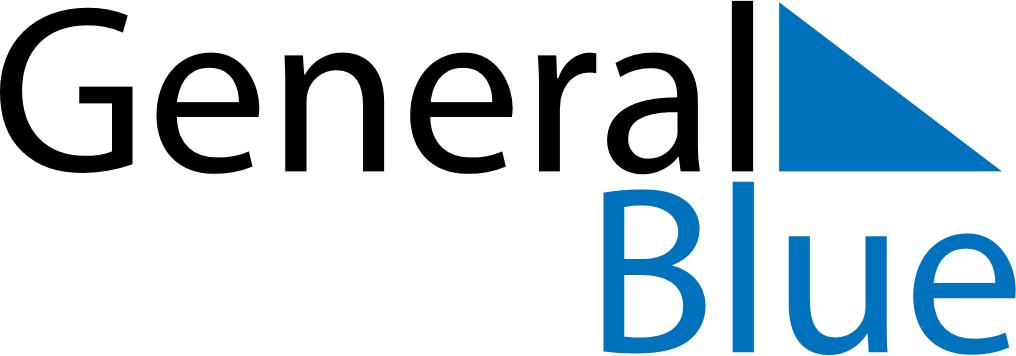 June 2113June 2113June 2113June 2113June 2113SundayMondayTuesdayWednesdayThursdayFridaySaturday123456789101112131415161718192021222324252627282930